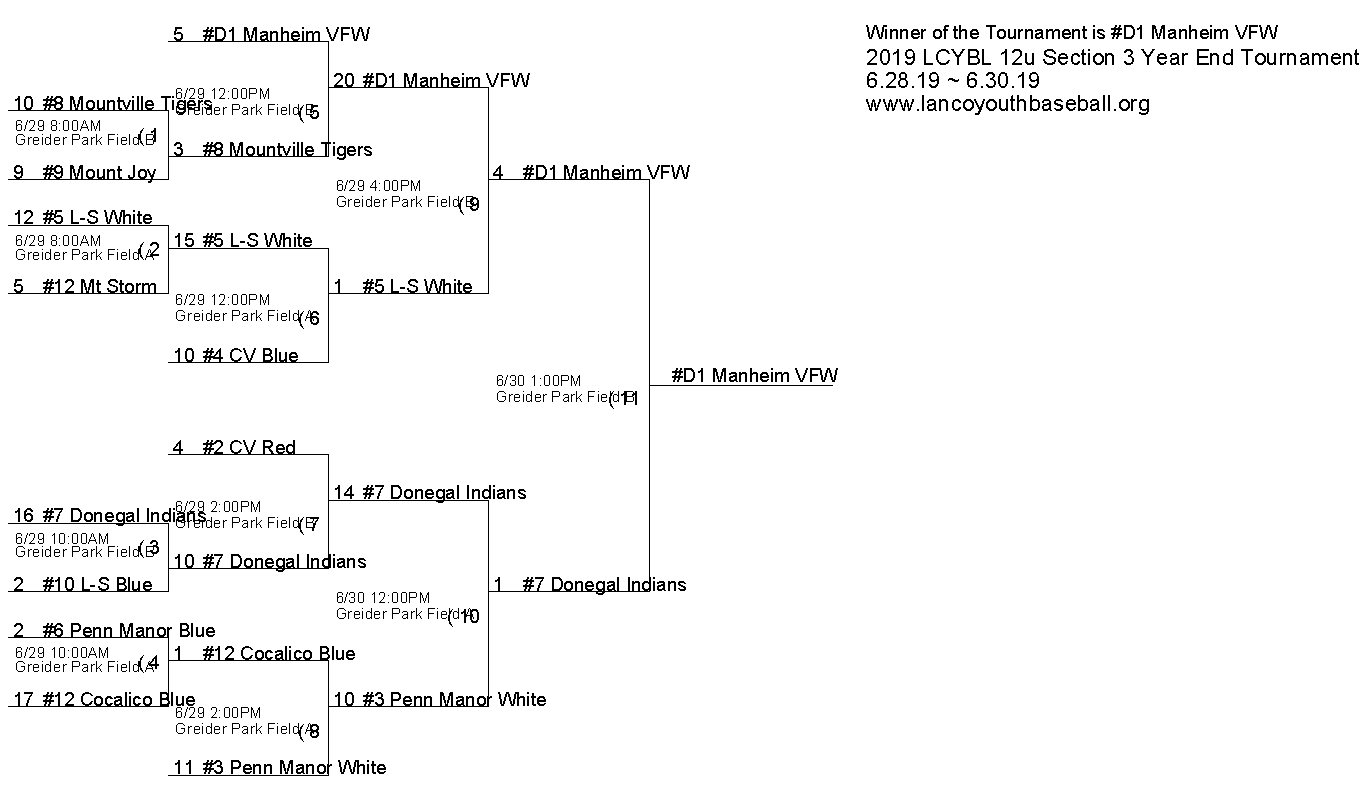 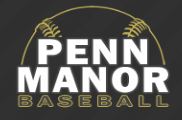 GameFacilityDateTime TeamSCRTeamSCRWinner GoesLoser Goes1Greider Park Field BSat Jun 298:00AM#9 Mount Joy9#8 Mountville Tigers105Done2Greider Park Field ASat Jun 298:00AM#12 Mt Storm5#5 L-S White126Done3Greider Park Field BSat Jun 2910:00AM#10 L-S Blue2#7 Donegal Indians167Done4Greider Park Field ASat Jun 2910:00AM#12 Cocalico Blue17#6 Penn Manor Blue28Done5Greider Park Field BSat Jun 2912:00PM#8 Mountville Tigers3#D1 Manheim VFW59Done6Greider Park Field ASat Jun 2912:00PM#4 CV Blue10#5 L-S White159Done7Greider Park Field BSat Jun 292:00PM#7 Donegal Indians10#2 CV Red410Done8Greider Park Field ASat Jun 292:00PM#3 Penn Manor White11#12 Cocalico Blue110Done9Greider Park Field BSat Jun 294:00PM#5 L-S White1#D1 Manheim VFW2011Done10Greider Park Field ASun Jun 3012:00PM#3 Penn Manor White10#7 Donegal Indians1411Done11Greider Park Field BSun Jun 301:00PM#7 Donegal Indians1#D1 Manheim VFW411Done